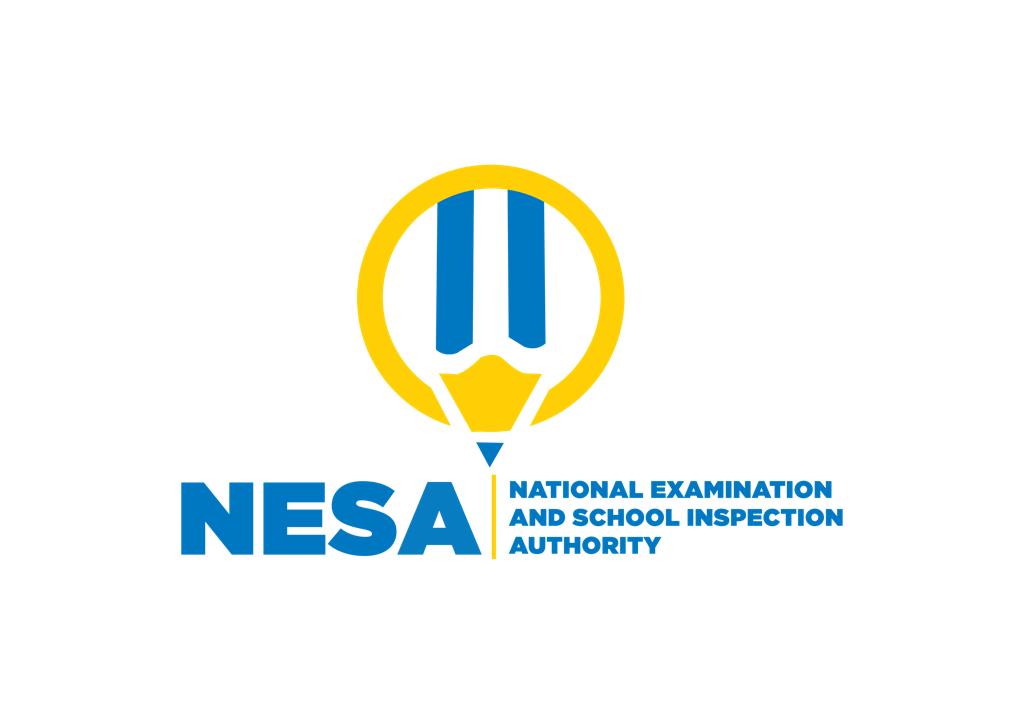 SENIOR FOUR END OF YEAR EXAMINATIONS, 2021SUBJECT: GEOGRAPHY DURATION:   2 HOURSINSTRUCTIONS:Write your names and class on the answer booklet Do not open this question paper until you are told to do so.3) This paper has TWO sections A and B        SECTION A:  Attempt all questions.                         	    (50 marks)       SECTION B: Attempt all questions.                                     (50 marks)       4)  Use a blue or black pen.      SECTION A:  Attempt all questions (50 marks) 1a) Differentiate between igneous and sedimentary rocks.                  (2marks)   b) “Are rocks very important in the economic development of                                    a country”? support your answer.                                               (8marks)2) Your class is required to carry out a field study on igneous rocks                      around your school.    a) Give four sources of information you are likely to refer to before                             the field study.                                                                                (4marks)    b) State three activities you are likely to carry out during the                                         field study.                                                                                   (3marks)    c) Describe three problems you are likely to encounter during the                       field study.                                                                                   (3marks) 3) “Human activities are largely responsible for severe soil erosion                                           in Rwanda”. Discuss this statement.                                             (10marks) 4 a) Distinguish between natural and man-made vegetation.               (2marks)  b) Explain how the human activities that have led to vegetation                 destruction in Rwanda.                                                                   (8marks)5) What are the characteristics of semi- arid climate experienced in                               the eastern region of Rwanda?                                                       (10marks)   Section B: Attempt all questions. (50marks) 6) Explain the reasons why mining industry is under developed                                        in Rwanda.                                                                              (10marks)     7 a) Distinguish between internal trade and regional trade.                  (2marks)   b) State three characteristics of export trade in Rwanda.                 (3marks)   c) Explain the factors that limiting international trade in Rwanda.    (5marks)8 a)Define the term “Lumbering”.                                                         (2marks)  (b)Describe the problems associated with forestry industry                                                                             in Rwanda.                                                                                 (8marks)  9 a) What is meant by “domestic tourism”?                                           (1mark)   b) State three factors that hinder domestic tourism in Rwanda.        (4marks)   c) What are measures that government of Rwanda has taken to                        attract tourists to Rwanda.                                                            (5marks)10.(a) Explain how the following factors influence the distribution of wildlife in Rwanda.     (i) Climate.                                                                                      (3marks)   (ii) Drainage.                                                                               (2marks)b) Explain the drawbacks experienced by the Rwanda government                                               in its efforts to conserve wildlife.                                                      (5marks)